Hold your nerve: acting out chemical synaptic transmission Misconception cards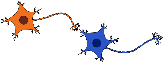 M1:Vesicles cannot throw a neurotransmitter. It is released and disseminated by diffusion.M2:The receptor cannot catch a neurotransmitter.M3:What happens to the neurotransmitter after it binds to the receptor? Does it stay there? If so, what is the consequence?M4:What happens to the vesicles after the release of neurotransmitter? M5:What happens to the neurotransmitter in the synaptic cleft that has not bound to a receptor?M6:Are the enzymes in the synaptic cleft always active?